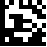 Formulario A: Sostanze TSEi di origine animaleInformazioni di baseAltre informazionii	Sostanze ottenute da animali che possono contrarre la TSE (eccetto TSE indotta sperimentalmente) e sostanze che ricadono sotto il campo di applicazione del capitolo 5.2.8 della Farmacopea europea.ii	È necessario compilare una colonna separata per ciascun produttore.iii	Il TSE Certificate of Suitability può essere richiesto all’European Directorate for the Quality of Medicines sulla base del testo generale della Farmacopea europea, capitolo 5.2.8, «Minimising the risk of transmitting animal spongiform encephalopathy agents via medicinal products».Barrare le caselle pertinenti:	Formulario B (Altre sostanze di origine animale) non interessato.	Formulario C (Albumina e altro materiale di origine umana) non interessato.Formulario B: Altre sostanze di origine animaleInformazioni di baseAltre informazioniBarrare le caselle pertinenti:	Formulario A (Sostanze TSE di origine animale) non interessato.	Formulario C (Albumina e altro materiale di origine umana) non interessato.Formulario C: Albumina e altro materiale di origine umanaInformazioni di baseAltre informazioniBarrare le caselle pertinenti:	Formulario A (Sostanze TSE di origine animale) non interessato.	Formulario B (Altre sostanze di origine animale) non interessato.Cronistoria delle modificheIdentifikationsnummer:Versione:Valido dal:Designazione del medicamento:N. di omologazione:Indicare se notoID domanda:Indicare se notoData:Per medicamenti omeopatici e antroposofici e medicamenti della gemmoterapia senza indicazione con procedura di notifica:Per medicamenti omeopatici e antroposofici e medicamenti della gemmoterapia senza indicazione con procedura di notifica:Denominazione del modello di dossier:N. di modello di dossier:Nome della sostanzaNome della sostanzaNome e indirizzo del produttoreiiNome e indirizzo del produttoreiiSpecie e tessuto a partire dai quali è prodotta la sostanzaSpecie e tessuto a partire dai quali è prodotta la sostanzaPaese/i d’origine degli animali impiegati per la fabbricazione della sostanzaPaese/i d’origine degli animali impiegati per la fabbricazione della sostanzaLa sostanza è esonerata dall’obbligo di dichiarazione secondo l’istruzione TSE?Se no, è necessario dichiararne l’origine (specie e organo/tessuto) nella composizione dei testi relativi al medicamento.La sostanza è esonerata dall’obbligo di dichiarazione secondo l’istruzione TSE?Se no, è necessario dichiararne l’origine (specie e organo/tessuto) nella composizione dei testi relativi al medicamento. Sì No:  Sì No:  Sì No: È disponibile un TSE Certificate of Suitabilityiii dell’EDQM? Se sì, si prega di indicare il numero CEP e la data e di accludere una copia del CEP al formulario.È disponibile un TSE Certificate of Suitabilityiii dell’EDQM? Se sì, si prega di indicare il numero CEP e la data e di accludere una copia del CEP al formulario. No Sì: No Sì: No Sì:Utilizzo/impiego della sostanzacome principio attivoUtilizzo/impiego della sostanzacome eccipienteUtilizzo/impiego della sostanzacome reagente/componente di un terreno di coltura utilizzato in corso di fabbricazioneUtilizzo/impiego della sostanzacome reagente/componente di un terreno di coltura utilizzato per la fabbricazione di banche di cellule madri/da riproduzioneUtilizzo/impiego della sostanzacome materiale di partenza per la fabbricazione di principi attiviUtilizzo/impiego della sostanzacome materiale di partenza per la fabbricazione di eccipientiUtilizzo/impiego della sostanzaaltro (specificare)Designazione del medicamento:N. di omologazione:Indicare se notoID domanda:Indicare se notoData:Per medicamenti omeopatici e antroposofici e medicamenti della gemmoterapia senza indicazione con procedura di notifica:Per medicamenti omeopatici e antroposofici e medicamenti della gemmoterapia senza indicazione con procedura di notifica:Denominazione del modello di dossier:N. di modello di dossier:Nome della sostanzaNome della sostanzaSpecie e tessuto a partire dai quali è prodotta la sostanzaSpecie e tessuto a partire dai quali è prodotta la sostanzaPaese/i d’origine degli animali impiegati per la fabbricazione della sostanzaPaese/i d’origine degli animali impiegati per la fabbricazione della sostanzaUtilizzo/impiego della sostanzacome principio attivoUtilizzo/impiego della sostanzacome eccipienteUtilizzo/impiego della sostanzacome reagente/componente di un terreno di coltura utilizzato in corso di fabbricazioneUtilizzo/impiego della sostanzacome reagente/componente di un terreno di coltura utilizzato per la fabbricazione di banche di cellule madri/da riproduzioneUtilizzo/impiego della sostanzacome materiale di partenza per la fabbricazione di principi attiviUtilizzo/impiego della sostanzacome materiale di partenza per la fabbricazione di eccipientiUtilizzo/impiego della sostanzaaltro (specificare)Designazione del medicamento:N. di omologazione:Indicare se notoID domanda:Indicare se notoData:Per medicamenti omeopatici e antroposofici e medicamenti della gemmoterapia senza indicazione con procedura di notifica:Per medicamenti omeopatici e antroposofici e medicamenti della gemmoterapia senza indicazione con procedura di notifica:Denominazione del modello di dossier:N. di modello di dossier:Nome della sostanzaNome della sostanzaTessuto a partire dal quale è prodotta la sostanzaTessuto a partire dal quale è prodotta la sostanzaPaese d’origine del materialePaese d’origine del materialeUtilizzo/impiego della sostanzacome principio attivoUtilizzo/impiego della sostanzacome eccipienteUtilizzo/impiego della sostanzacome reagente/componente di un terreno di coltura utilizzato in corso di fabbricazioneUtilizzo/impiego della sostanzacome reagente/componente di un terreno di coltura utilizzato per la fabbricazione di banche di cellule madri/da riproduzioneUtilizzo/impiego della sostanzacome materiale di partenza per la fabbricazione di principi attiviUtilizzo/impiego della sostanzacome materiale di partenza per la fabbricazione di eccipientiUtilizzo/impiego della sostanzaaltro (specificare)Il materiale utilizzato è omologato come medicamento (numero di omologazione/paese)?Il materiale utilizzato è omologato come medicamento (numero di omologazione/paese)? Sì:  No Sì:  No Sì:  NoVersioneModificasig1.2Nuova disposizione, nessuna modifica al contenuto della versione precedente.dei1.1Adeguamenti formali all'intestazione e al piè di paginaNessuna modifica al contenuto della versione precedente.dei1.0Attuazione OATer4dts / lac